Publicado en Madrid el 14/06/2018 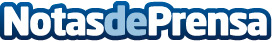 Adrian Fyrla, el nuevo talento DJ para este 2018Adrian, es joven DJ y productor español, recién llegado de Australia para cumplir un sueño
Datos de contacto:Deep Delay Management931895834Nota de prensa publicada en: https://www.notasdeprensa.es/adrian-fyrla-el-nuevo-talento-dj-para-este-2018 Categorias: Nacional Música Entretenimiento Bienestar http://www.notasdeprensa.es